Missing PatientPatient Record Flag (PRF)PatchesDG*5.3*892DG*5.3*869TIU*1.0*279Release Notes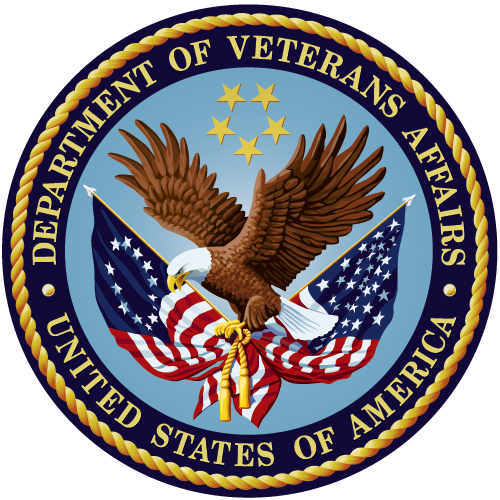 Version 0.6April 2015Revision HistoryTable of ContentsIntroduction	1Related Documentation	1Related Web Sites	2Release Notes	3Project Overview	3Project Features	3Registration – Patient Record Flag (DG)	3Text Integration Utility (TIU)	10Acronyms	11Table of FiguresFigure 1: DGPF Record Flag Reports Menu	6Figure 2: PRF Category I Flag Example	9Figure 3: Missing Patient, TIU Progress Note Availability	10IntroductionThis request was submitted by the Veterans Health Administration (VHA) Head Quarters Clinical/Quality Assurance Liaison and Deputy under Secretary for Health for Operations & Management. In the early 1990s, the Government Accountability Office mandated that a mechanism be developed to identify missing patients. This request is to utilize Missing Patient - Patient Record Flag (PRF), replacing the no longer in use Missing Patient Registry software system.The now defunct software system would have been costly due to required redesigning, to bring the registry into compliance with current Health Insurance Portability and Accountability Act (HIPAA) and encryption requirements. The requirements for this project are documented in the Missing Patient - PRF Requirements Specification Document (RSD).The Missing Patient - PRF project includes two (2) patches.TIU*1*279  Create Missing Patient - PRF TIU TitleThe Text Integration Utilities (TIU) patch creates and installs a new TIU Progress Note Title, PATIENT RECORD FLAG CATEGORY I – MISSING PATIENT. This flag-title will have the MENTAL HEALTH PATIENT RECORD FLAG Enterprise Standard Title, and PATIENT RECORD FLAG CAT I Document Class.DG*5.3*869  MISSING PATIENT - Patient Record FlagA new National Category I Patient Record Flag (PRF) for missing or wandering patients/residents is introduced by this patch. This PRF is to ensure that each Department of Veterans Affairs' (VA) medical facility has an effective and reliable plan to prevent, and effectively manage wandering and missing patient events that place patients at-risk for harm.Related DocumentationTIU*1*279 DocumentationDG*5.3*869 DocumentationRelated Web SitesRelease NotesProject OverviewA request was submitted by the Veterans Health Administration (VHA) Head Quarters Clinical/Quality Assurance Liason and Deputy Under Secretary for Health for Operations and Management, to develop a mechanism for identifying missing patients.This request is to utilize the new Missing Patient - Patient Record Flag replacing the Missing Patient Registry software system, which is no longer in use.Remedy Tickets FixedThere were no Remedy Tickets fixed in this release. This project is new development only.Project FeaturesRegistration – Patient Record Flag (DG)DG*5.3*869 installs a new National Category I Patient Record Flag (PRF): MISSING PATIENT.The Category I PRF for Missing Patient will not be available to the site until the install is completed. Furthermore, the official National, Category I MISSING PATIENT PRF cannot be assigned to a patient until all installation steps have been completed on each Veterans Health Information System and Technology Architecture (VistA) System.The Missing Patient PRF project will implement the following features.1. Creates a new 'MISSING PATIENT' National Category I PRF entry in the PRF NATIONAL FLAG File (#26.15). This new, National Category I PRF will be defined as follows.         Name:  MISSING PATIENT         Status:  ACTIVE         Type:  CLINICAL         Review Frequency Days:  30         Notification Days:  7         Review Mail Group: DGPF MISSING PT FLAG REVIEWTIU Progress Note (PN) Title: PATIENT RECORD FLAG CATEGORY I - MISSING PATIENTDescription: The purpose of this flag is to identify a missing patient/resident (patient) in the electronic medical record, including a Text Integration Utilities (TIU) progress note describing the risk and circumstances.Note: Activating or deactivating the flag is a manual process. The status of the flag will remain Active while the patient is missing. The user will not have the ability to delete the flag but will have the ability to deactivate the flag when the patient has been found. Also, the flag and history remains within the PRF package.Important: Users must be assigned the DGPF ASSIGNMENT security key to assign the Missing Patient PRF.2. Creates a new mail group, DGPF MISSING PT FLAG REVIEW. Members of this mail group will receive messages when the patient’s flag needs to be reviewed, following existing PRF review processes of continue, inactivate or delete.3. Update Dialog Number 261132-Patient has local ICN (field #4) in file #.84 to change the message that is displayed when there is an attempt by a user to assign any National, CAT I PRF to the record of a patient that does not have a National ICN. This component updates Text (field #4) to not reference any specific National, Category I PRF (i.e. BEHAVIORAL) to be assigned.4. Updates the following PRF reports to include the new Missing Patient PRF.Assignment Action Not Linked ReportFlag Assignment ReportPatient Assignments ReportAssignments Due For Review ReportAssignments Approved By ReportThese reports can be produced via the VistA, Record Flag Reports Menu Select OPTION NAME: DGPF RECORD FLAG REPORTS MENU       Record Flag Reports Menu   NLR    Assignment Action Not Linked Report   FAR    Flag Assignment Report   PAR    Patient Assignments Report   ADR    Assignments Due For Review Report   BAR    Assignments Approved By ReportSelect Record Flag Reports Menu Option:Figure 1: DGPF Record Flag Reports MenuReport ExampleSelect Record Flag Reports Menu Option: FA  Flag Assignment Report     Select one of the following:          1         Category I (National)          2         Category II (Local)          3         BothSelect Flag Category: 1  Category I (National)     Select one of the following:          S         Single Flag          A         All FlagsSelect to report on a (S)ingle flag or (A)ll flags: Single Flag// Single FlagSelect Record Flag Name: MISSING PATIENT       ACTIVE     CLINICALSelect Beginning Date:  (3/14/2002 - 5/29/2013): T-60  (MAR 30, 2013)Select Ending Date:  (3/30/2013 - 5/29/2013): T  (MAY 29, 2013)DEVICE: HOME//   DEC Windows                         PATIENT RECORD FLAGS                        FLAG ASSIGNMENT REPORT                        Page: 1                        ----------------------  Printed: May 29, 2013@09:01  CATEGORY: Category I (National)DATE RANGE: 03/30/13 TO 05/29/13 FLAG NAME: MISSING PATIENTPATIENT NAME          SSN        ASSIGNED  REVIEW DT STATUS    OWNING SITE--------------------  ---------  --------  --------  --------  -----------------MPRFLZZZ,TESTZZZ      705101465P 05/28/13  06/04/13  ACTIVE    CHEYENNE VAMCZZZPMS,XXXXX          666443498  05/09/13  06/08/13  ACTIVE    CHEYENNE VAMCZZZZTESTPRF,PRFMP     666666665  05/09/13  06/08/13  ACTIVE    CHEYENNE VAMCTotal Assignments for Flag:  3<End of Report>Ownership of Category I flagEach Category I flag assignment to a specific patient’s record is owned by a single facility. The facility that placed the Category I flag on the patient’s record would normally own and maintain the flag. The site that owns the Category I flag is the only site that can:Review whether to remove or continue the flagEdit the flagInactivate the flagReactivate the flagMark the flag as entered in errorChange ownership of the flagEnter a Patient Record Flag Category I progress note for the flagOwnership of a Category I flag assignment can be transferred. If a patient receives the majority of care at a different VA facility than the one that assigned the flag, the site giving the majority of care could request that ownership of the flag be transferred to that site. The owning site could then change the ownership to the second site through the Record Flag Assignment [DGPF RECORD FLAG ASSIGNMENT] menu option, which is located in the Patient Record Flags Main Menu [DGPF RECORD FLAGS MAIN MENU].DG*5.3*869 post-installation steps on every VistA systemFor a user to have the ability to assign the National CAT I MISSING PATIENT, PRF, that user must hold the DGPF Assignment security key.TIU*1.0*279 post-installation steps on every VistA systemFor a user to view PRF linked TIU Progress Note Titles, that user must be a member of the 'DGPF PATIENT RECORD FLAGS MGR' User Class.Users can view the Category I, MISSING PATIENT, PRF via the Computerized Patient Record System (CPRS) graphical user interface (GUI).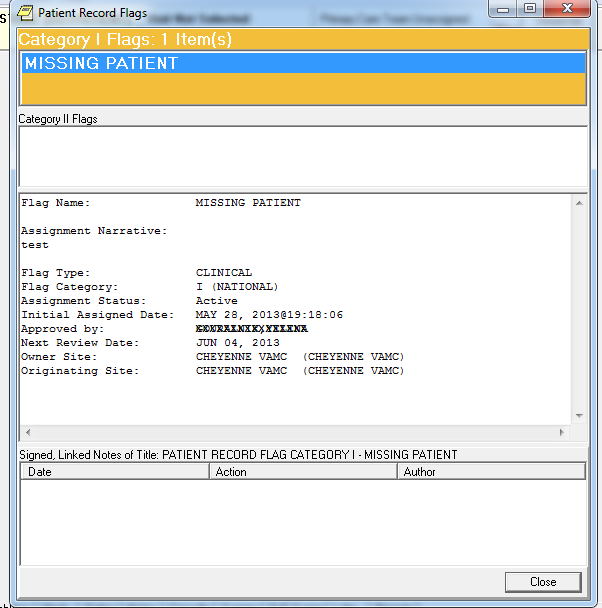 Figure 2: PRF Category I Flag ExampleText Integration Utility (TIU)TIU*1.0*279 installs a new TIU DOCUMENT DEFINITION (file #8925.1) title: PATIENT RECORD FLAG CATEGORY I – MISSING PATIENT to be used with the new Patient Record Flag. The patch installation links the title to the existing document class PATIENT RECORD FLAG CAT I.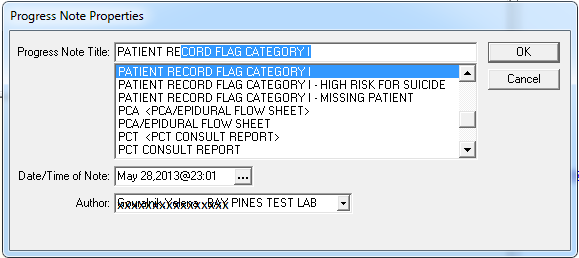 Figure 3: Missing Patient, TIU Progress Note Availability	* Note: The user must be a member of the ‘DGPF PATIENT RECORD FLAGS MGR’ 	User Class to view and process any Patient Record Flag, Progress Note Title.AcronymsThe following is a list of acronyms from this document. For additional acronyms, refer to the OIT Master Glossary.DateRevisionDescriptionAuthor04/20/150.6DG*5.3*892 - On page 6, update to National Category I Patient Record Flag (PRF).REDACTED11/13/130.5Incorporated final comments. Updated and added TIU User Manual to list of Related Documentation, pages 1 and 2.REDACTED11/06/130.4Incorporated comments from SQA review.REDACTED09/24/130.3Incorporated team comments.REDACTED08/15/130.2Editing and formatting review.REDACTED05/29/130.1Initial Draft of Missing - Patient Record Flag Release Notes.REDACTEDDocumentationDocumentation File nameMissing Patient PRF Installation Guide (IG)Missing Patient PRF_Installation Guide.PDFMissing Patient PRF Release Notes (RN)Missing Patient PRF_Release Notes.PDFTIU Technical Manual (TM)TIUTM.PDFTIU User Manual (UM)TIUUM.PDFDocumentationDocumentation File nameMissing Patient PRF Installation Guide (IG)Missing Patient PRF_Installation Guide.PDFMissing Patient PRF Release Notes (RN)Missing Patient PRF_Release Notes.PDFPatient Record Flags User Guide (UG)Patient Record Flags_User Guide.PDFPatient Information Management System (PIMS) Technical Manual PIMSTM.PDFSITEURLDESCRIPTIONVeterans Health Information System and Technology Architecture (VistA) Document Libraryhttp://www.va.gov/vdl/Contains manuals for Clinical Reminders and related applications.TERMDEFINITIONCPRSComputerized Patient Record SystemDGRegistration and Enrollment Package namespaceGUIGraphic User InterfaceIGInstall GuideHIPAAHealth Insurance Portability and Accountability ActMPRFMissing - Patient Record FlagOITOffice of Information TechnologyPIMSPatient Information Management SystemPNProgress NotePRFPatient Record FlagRNRelease NotesRSDRequirements Specification DocumentTIUText Integration UtilitiesTMTechnical ManualUGUser GuideVADepartment of Veteran AffairsVHAVeterans Health AdministrationVistAVeterans Health Information System and Technology Architecture